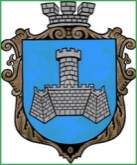 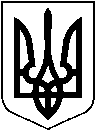 УКРАЇНАВІННИЦЬКОЇ ОБЛАСТІМІСТО ХМІЛЬНИКРОЗПОРЯДЖЕННЯМІСЬКОГО ГОЛОВИвід 17 листопада 2023 р.                                                                                                №588-рПро заходи у зв'язку з Днем пам'ятіжертв Голодоморів у населених пунктахХмільницької  міської  територіальної громади Відповідно до Розпорядження Кабінету Міністрів України від 25 листопада 2022 року №1055-р «Про затвердження плану заходів на 2022-2023 роки у зв’язку з 90-ми роковинами Голодомору 1932-1933 років в Україні – Геноциду Українського народу», керуючись ст. ст. 42,59 Закону України "Про місцеве самоврядування в Україні":  Утворити та затвердити склад організаційного комітету з підготовки та проведення заходів у зв'язку з Днем пам'яті жертв Голодоморів у населених пунктах Хмільницької міської територіальної громади (надалі - Оргкомітет) згідно з Додатком 1. Затвердити план заходів  із підготовки та проведення заходів у зв'язку з Днем пам'яті жертв Голодоморів у населених пунктах Хмільницької міської  територіальної громади згідно з  Додатком 2.  Затвердити кошторис витрат із підготовки та проведення заходів у зв'язку з Днем пам'яті жертв Голодоморів у населених пунктах Хмільницької міської територіальної громади згідно з Додатком 3.Контроль за виконанням цього розпорядження покласти на заступника міського голови з питань діяльності виконавчих органів Хмільницької  міської ради Сташка А.В., а супровід  - на начальника Відділу культури і туризму Хмільницької міської ради Цупринюк Ю.С.Міський голова 		             		     Микола ЮРЧИШИН  	С. МАТАША. СТАШКО Н. МАЗУРЮ. ЦУПРИНЮК Н. ОЛІХН. БУЛИКОВАВ.ЗАБАРСЬКИЙ ДОДАТОК 1	до розпорядження міського головивід 17  листопада  2023р. №588-рСКЛАД ОРГАНІЗАЦІЙНОГО КОМІТЕТУз підготовки та проведення заходів у зв'язку з Днем пам'яті жертв Голодоморів у населених пунктахХмільницької міської територіальної громадиМАЛІНОВСЬКА                     староста Порицького старостинського округу Валентина Іванівна                    Хмільницької міської ради		БАДАН                                     староста Кривошиївського старостинського Дмитро Валентинович              округу Хмільницької міської радиМіський голова 	                                        Микола ЮРЧИШИН 			     ДОДАТОК 2	до розпорядження міського головивід 17  листопада  2023р. №588-рПЛАН ЗАХОДІВ із підготовки та проведення заходів у зв'язку з Днем пам'яті жертв Голодоморів у населених пунктах Хмільницької міської територіальної громадиУ День памяті жертв голодоморів:Забезпечити приспущення Державного Прапора України на адміністративних будівлях органів влади, державних підприємств, установ та організацій. Організовують виконання: Загальний відділ Хмільницької міської ради						24 листопада 2023 р.  Провести  24 листопада  2023 року о 15:45 спільну молитву за Україну біля Меморіального комплексу жертвам Голодомору 1932-1933рр. і політичних репресій 1920-1950рр.ОргкомітетКомунальний заклад «Будинок культури» Хмільницької міської ради,Відділ культури і туризму Хмільницької міської ради, термін: 25  листопада 2023 р.Провести  24 листопада  2023 року о 16-й годині хвилину мовчання та загальноукраїнську акцію «Запали свічку!» із покладанням квітів, встановлення лампадок до Меморіального комплексу жертвам Голодомору 1932-1933рр. і політичних репресій 1920-1950рр.ОргкомітетКомунальний заклад «Будинок культури» Хмільницької міської ради,Відділ культури і туризму Хмільницької міської ради, термін: 25  листопада 2023 р. Провести тематичні заходи у зв’язку з 90-ми роковинами Голодомору 1932-1933 років в Україні – Геноциду Українського народу у  населених пунктах Хмільницької міської територіальної громади.Організовують виконання:Управління освіти, молоді та і спорту Хмільницької міської ради,КПНЗ Хмільницька школа мистецтв,Комунальний заклад «Будинок культури» Хмільницької міської ради,Комунальний заклад "Хмільницька публічна бібліотека» Хмільницької міської ради,   		 Комунальний заклад «Історичний музей м. Хмільник»,  Комунальний заклад «Історичний музей імені Василя Порика»  Хмільницької міської радиТермін: 25 листопада  2023 рокуПоінформувати жителів громади про заходи у зв’язку з 90-ми роковинами Голодомору 1932-1933 років в Україні – Геноциду Українського народу у населених пунктах Хмільницької міської територіальної громади на офіційному вебсайті Хмільницької міської ради, сторінці Хмільницької міської ради в соціальній мережі «Фейсбук», сторінках закладів культури (соціальній мережі «Фейсбук»).Організовують виконання:Відділ інформаційної діяльності та комунікацій із громадськістю міської ради,Відділ культури і туризму Хмільницької міської ради,КПНЗ Хмільницька школа мистецтв,Комунальний заклад «Будинок культури» Хмільницької міської ради,Комунальний заклад "Хмільницька публічна бібліотека»Хмільницької міської ради,   		 Комунальний заклад «Історичний музей м. Хмільник»,  Комунальний заклад «Історичний музей імені Василя Порика»  Хмільницької міської радиТермін: 25-27   листопада  2023 рокуМіський голова  		Микола ЮРЧИШИНДОДАТОК 3	до розпорядження міського головивід 17  листопада  2023р. №588-рКОШТОРИСвитрат із підготовки та проведення заходів у зв'язку з Днем пам'яті жертв Голодоморів у населених пунктах Хмільницької міської  територіальної громадиМіський голова  		Микола ЮРЧИШИНСТАШКОАндрій Володимирович заступник міського голови з питань діяльності виконавчих органів Хмільницької  міської ради, голова ОргкомітетуМАТАШСергій Петровичкеруючий справами виконавчого комітету міської ради, заступник голови ОргкомітетуЦУПРИНЮКЮлія СтепанівнаКОЛОМІЙЧУКВалерій Петрович начальник Відділу культури і туризму Хмільницької міської ради, секретар Оргкомітетуначальник відділу цивільного захисту, оборонної роботи та взаємодії з правоохоронними органами Хмільницької  міської ради СТОЛЯР Олег Васильович заступник голови громадської організації "Спілка учасників АТО м. Хмільника та Хмільницького району" /за згодою/ОЛІХВіталій Васильовичначальник Управління освіти, молоді та спорту Хмільницької міської радиКОСЕНКОВасиль Олександровичголова Хмільницької міської організації ветеранів України /за згодою/ЛУЦЕНКОНаталія ВікторівнаДиректор Центру дитячої та юнацької творчості МАЗУРНаталія Петрівнаначальник відділу інформаційної діяльності та комунікацій із громадськістю Хмільницької  міської радиМИХАЛЬНЮКМикола Васильовичголова Хмільницької міської громадської організації "Народне Віче Хмільник" /за згодою/ПАЦАНІВСЬКАНаталія МиколаївнаМАЦЕНКО                   Тетяна Миколаївнадиректор Комунального закладу"Історичний музей м. Хмільник"директор Комунального закладу «Історичний музей імені Василя Порика»  Хмільницької міської ради БУГАЙОВАОлена ВасилівнаДОНЧЕНКО                Олександр Васильовичдиректор Комунального закладу «Хмільницька публічна бібліотека»  Хмільницької міської ради директор Комунального закладу«Будинок культури» Хмільницької міської радиПРОКОПОВИЧОльга Дмитрівнаначальник загального відділу Хмільницької  міської радиРОМАНЮКВалерій Олександровичначальник Хмільницького районного відділу поліції ГУНП у Вінницькій області /за згодою/КИЄНКОГалина ГригорівнаПУГАЧВалерій Олександровичначальник Управління житлово-комунального господарства та комунальної власності Хмільницької міської радив.о. начальника Комунального підприємства «Хмільниккомунсервіс» ТЕНДЕРИСОксана ВолодимирівнаТИМОШЕНКОІрина Ярославівнаначальник організаційного відділу Хмільницької міської радиначальник Управління праці та соціальногозахисту населення Хмільницької міської радиМАТЯШЛюдмила МихайлівнаТИТУЛААндрій ПетровичШКАТЮКТетяна СергіївнаБИЧОКГанна МихайлівнаСУХИЙМикола ОлексійовичОСТАПЧУК                  Світлана Григорівнав.о. директора КПНЗ Хмільницька школа мистецтвстароста Соколівського старостинського округу Хмільницької міської радистароста Великомитницького старостинського округу Хмільницької міської радистароста Лозівського старостинського округуХмільницької міської радистароста Широкогребельського старостинського округу Хмільницької міської радистароста Кожухівського старостинського округу Хмільницької міської ради№з/пНазва видатківКПК ВК МБКЕКВСума1.Придбання квіткової продукції101408222822 000 грн.